BOKLISTE BIBLIOTEKAREN KOMMER,  HAUST 2017(Utvalget som blir presentert kan vere forskjellig frå gong til gong, men Svarte-Mathilda, I Hunt Killers og I morgen er alt mørkt pleier å vere faste innslag). Barry Lyga: I hunt killers, 2013-15		Sigbjørn Mostue: I morgen er alt mørkt, 2014-16			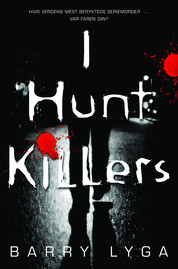 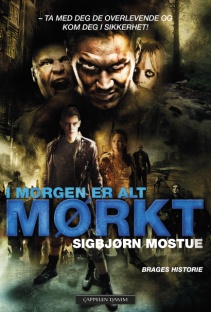 Levi Henriksen: Så lenge himmelen er over jorda, 2016					Asbjørn Rydland: Galderstjerna, 2016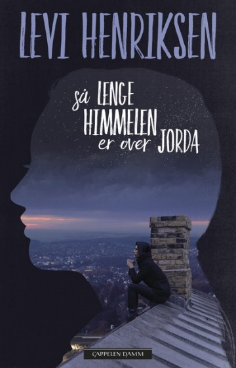 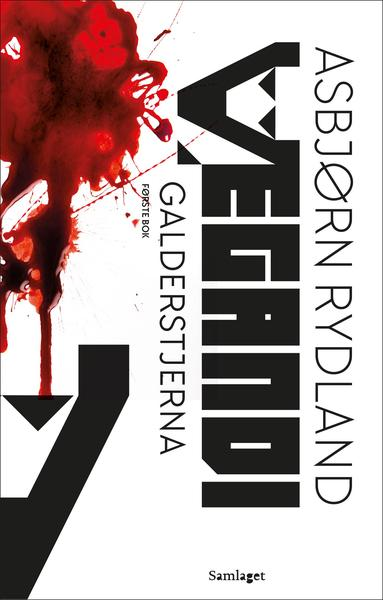 Tor Arve Røssland: Svarte-Mathilda, 2010-13	Øystein Runde: Soga om Olav Sleggja,							2009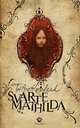 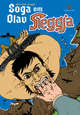 Christian Valeur: Sprengt monster, 2013		E. Lockhart: Vi var løgnere, 2015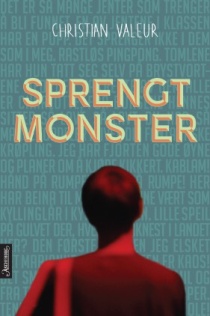 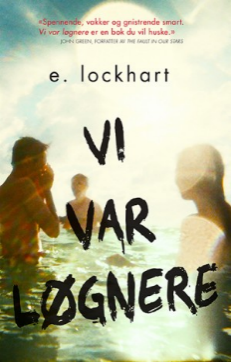 